II CICLO DE EVIDENCIA CIENTIFICA 2021Interrogante: En el paciente con fibrilación auricular paroxística la aplicación de ablación con catéter versus tratamiento antiarrítmico ¿Reduce recurrencia y mortalidad?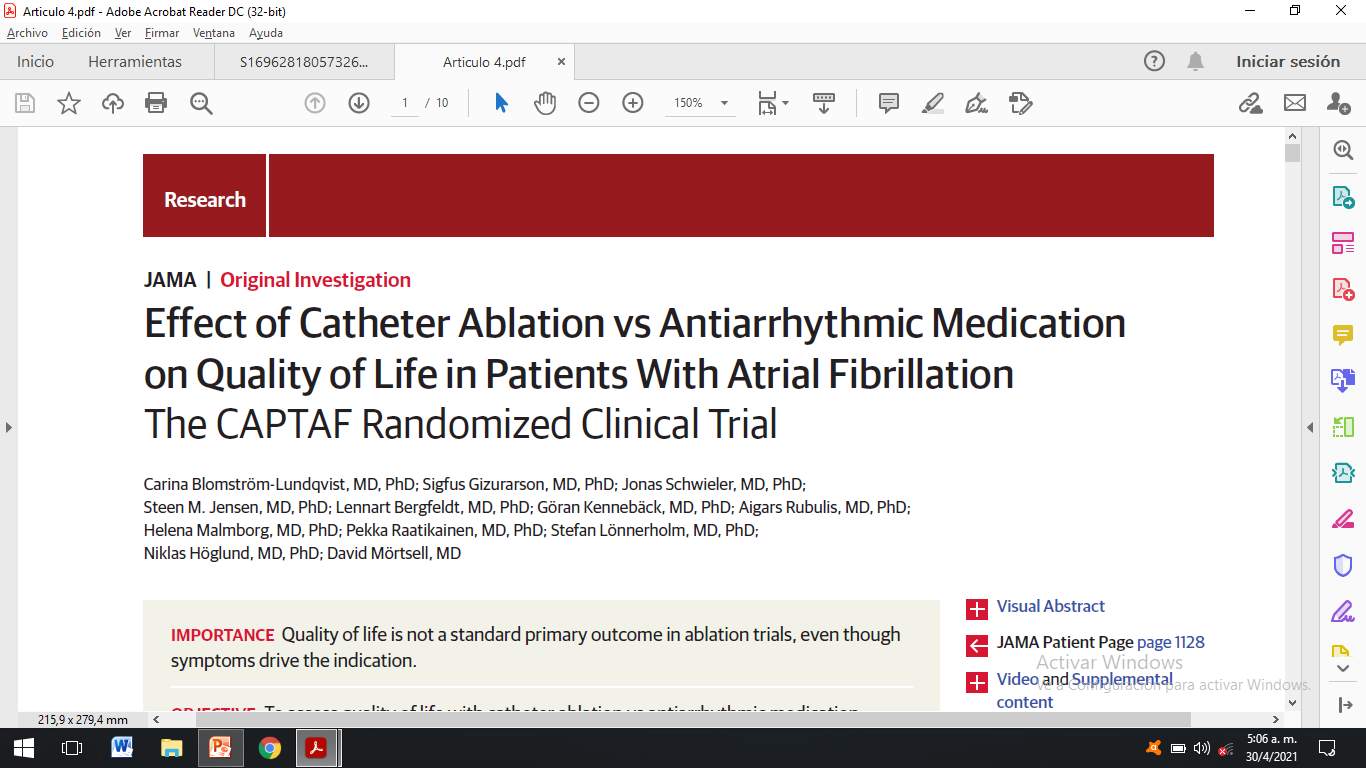 GRUPO 1 Expositor: Dr  Gianfranco Corbascio  (R2)Relator: Dr Nathalia Landaeta (R3)Dr Anibal Arroyo (R1)Dr María Antonini (R1)OBSERVACIONES AL ARTÍCULO, SEGÚN LA DISCUSION EN SESIÓN:Durante la aleatorización se evidenció que en el grupo de pacientes que fueron sometidos a ablación de los 79 pacientes en total 4 fueron sometidos a ablación sin embargo permanecieron en el grupo asignado durante todo el seguimiento, al igual que los pacientes que pertenecieron al grupo de tratamiento médico. La Cantidad de pacientes re-ablacionados fue de 14 pacientesCuando se realiza un Test de calidad de vida en un estudio de investigación, es necesario determinar si cumple con los criterios de validación en el sitio donde va a ser aplicado. Con respecto a la etabla 2 A es importante que para la interpretación se emplee las medidas de datos aportadas por el test original para así determinar su real significado.Figura 2 desde el punto de visual se pudieses determinar diferencia entre ambas modalidades de tratamiento, sin embargo es de considerar que al utilizar como estadístico promedio y medianas, no se puede inferir beneficio entra ambas terapias En la Figura 3 donde se realiza la evaluación de la carga de fibrilacino auricular es importante destacar: Existe una grupo de  pacientes que no se incluyen dentro de la caja de datos, siendo considerados como los datos atípicos, los cuales no se incluyen en la interpretación, se destaca con efecto visual y desde el punto de vista clínico no aporta información concluyente. Se realizaron correcciones a la lista de cotejo donde se concluye que para los ítems evaluados Numero: 6 , 7 y 14 la respuesta es No para la evaluación del artículo.Es importante resaltar la utilización de dispositivos que nos permitan establecer una panorama más certero de la carga de Fibrilación auricular en los pacientes, con es en el caso de la Grabadora implantable utilizada en el estudioSe plantea que pudiese ser interesante describir el impacto de la calidad de vida en nuestros pacientes, a través del  empleo de test de calidad de vida , y así  determinar cómo influye en nuestros pacientes posterior a la terapia de ablación